SECTION I: Adding a userAdding user Check list:Add using  AVA  IHS provider/person add/edit menu optionEdit User,  User management menu optionMake sure to give them the correct person class according to their credentials: Reference site, https://npiregistry.cms.hhs.gov/Add Keys Reference document, Excel Sheet “Copy of user template”according to their duties, assign to mail groups, I added some groups but this list is not all inclusiveRCIS Staff need to be added to:     BMC IHS ALERT  - A Bulletin is sent when a IHS Type Referral is entered              BMC INHOUSE ALERT  - A Bulletin is sent when a INHOUSE Type Referral is entered      BMC OTHER ALERT  - A Bulletin is sent when a OTHER Type Referral is enteredCAC staff to:PXRM ERROR – receive mail man messages with reminder errorsTIU CACS – This cross-reference identifies the people who should receive informational bulletins concerning the implementation of the Text Integration Utilities (TIU) Package.DGPF Local Flag (if your site created a local mail group, use that local group instead)HIM staff to:TIU MIS ALERTS - This mail group is for the purpose of receiving problem alerts for TIU. These alerts should be for problems in TIU Notes that are caused by  a system bug. It is meant as a management tool - not an alert system forthe end user.This mail group is for the purpose of receiving problemalerts for TIU. These alerts should be for problems in TIU Notes that are caused by a system bug. It is meant as a management tool - not an alert system for the end user.BEHOCCD HIMS TOC - HIMs people who should get an alert when a new TOC document is generatedDGPF Local Flag (if your site created a local mail group, use that local group instead)Pharmacy staff:                   GMRA MARK CHART  -                    GMRA P&T COMMITTEE FDA                      GMRA REQUEST NEW REACTANT                      GMRA VERIFY DRUG ALLERGY                     GMRA VERIFY FOOD ALLERGY  BCMA Coordinators staff to:BCMA ISSUES - This is a mail group for BCMA issuesWill be used in BCMA Site Parameters set-up***may be other mail groups that I am not aware of, consult RPMS package manuals and installation notes****Setup Electronic SignatureFor clinician that have schedule clinics, create clinic in scheduling packageBehavior health providers, add them to the “update those allowed to see all records”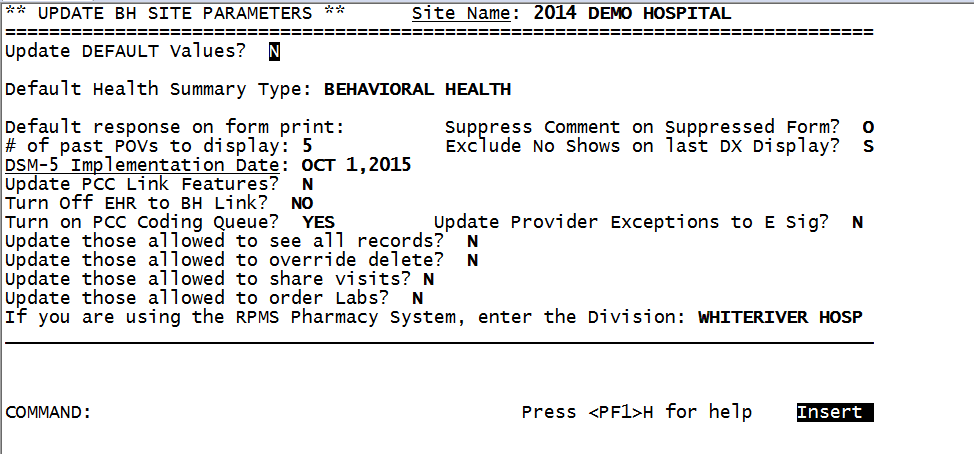 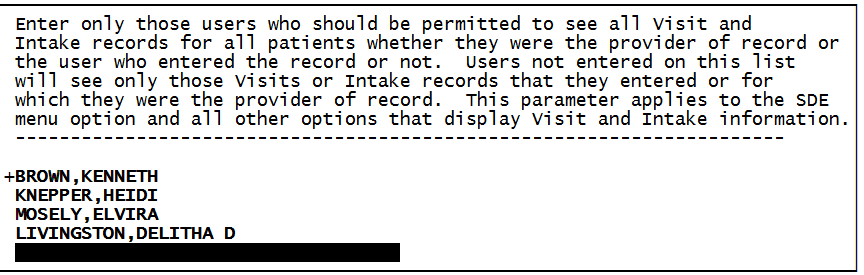 For sites that assign patient to providers and use the PCP Team setup, go into the Primary Care Provider add this provider to the teamGive them a TIU user class according to their credentialsIf the provider is an in-house referral service, assign them to the correct consult teamSTEP 1: Adding User as a Provider (use PER    Add/Edit New Persons if they do not perform patient care)Select User Management Option: AVASelect IHS Provider/Person Add/Edit Option: PRV                   ADD/EDIT PROVIDERS          Use this option to add new providers to your system OR to edit those already in the system.  You do NOT need to enter the provider as a person first.  Just use this option.Enter NEW PERSON's name (Family,Given Middle Suffix): DEMO,PHX-AO DOCTOR       PDD          PHYSICIANNAME: DEMO,PHX-AO DOCTOR// INITIAL: PDD// SEX: MALE// DOB: AUG 15,1975// TITLE: PHYSICIAN// SSN: 321551199// SERVICE/SECTION: MEDICAL STAFF// STREET ADDRESS 1: (Facility’s address)STREET ADDRESS 2: STREET ADDRESS 3: CITY: PHOENIXSTATE: AZ  ARIZONA     AZ  ZIP CODE: 85004PHONE (HOME): OFFICE PHONE: FAX NUMBER: EMAIL ADDRESS: DEMO.DOCTOR@PHX.AOPROVIDER CLASS: MD (Use the following site to determine the PROVIDER CLASS and CODE)http://www.ihs.gov/scb/index.cfm?module=W_PROVIDER_DISC&option=list&num=50&newquery=1     1   MD       2   MDA  MEDICAL ASSISTANTCHOOSE 1-2: 1  MDAFFILIATION: IHS  IHSCODE: 00IHS LOCAL CODE: MEDICARE PROVIDER NUMBER: (The facility’s #)MEDICAID PROVIDER NUMBER:  (The facility’s #)UPIN NUMBER: AUTHORIZED TO WRITE MED ORDERS: Y  YESDEA#: ??  (All providers should have a DEA number)     Enter the DEA number 2 letters 7 numbers (optional 2-character extension).     Enter the DEA number as two upper case letters followed by 7 digits     e.g. AA1234567.  Each provider must have a unique number.     A suffix of up to two alphanumeric characters may be appended (optional).DEA EXPIRATION DATE: ***if user does not have a DEA and they are prescribing providers,  you will need to go into fileman, new person file and enter a VA#, using this format (Initials followed by last 4 of social, example EM5558)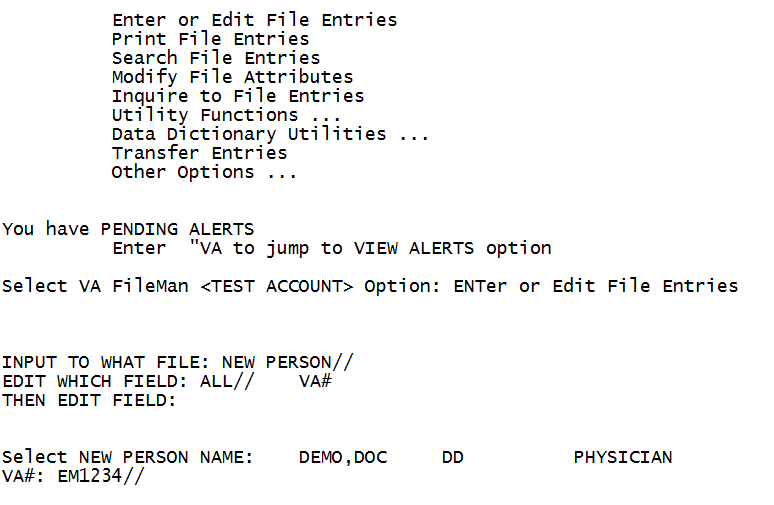 SPI:   ***IF your site is an e-RX site, add the SPI# here plus add your facility, or clinic, or pharmacy fax number***PROVIDER TYPE: FULL  FULL TIMEREQUIRES COSIGNER: USUAL COSIGNER: REMARKS: Select STATE OF LICENSEURE: AZ  ARIZONA     AZ    Are you adding 'ARIZONA' as a new STATE OF LICENSURE (the 1ST for this PROVIDER)? No// Y  (Yes)  LICENSE NUMBER: A13254ZDisabled pending intial upload.Press RETURN to continue:****add menus, fileman access code, person class and other important data****Select IHS Kernel Option: USRMSelect User Management Option: EDIT an existing user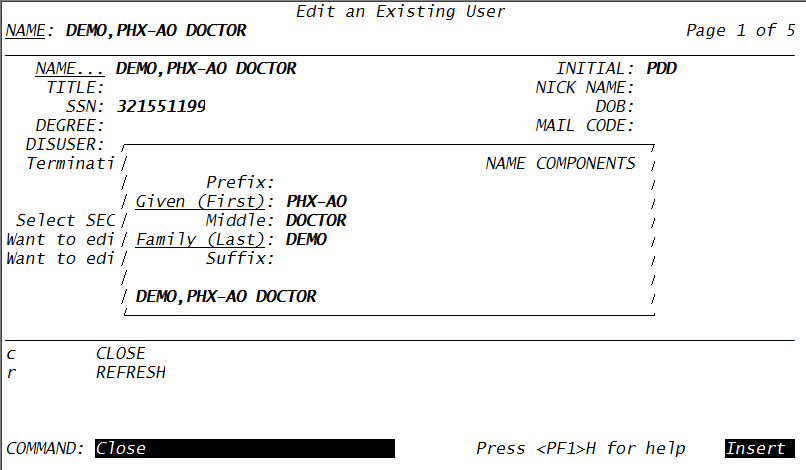 COMMAND: CSTEP 2. Adding Additional Information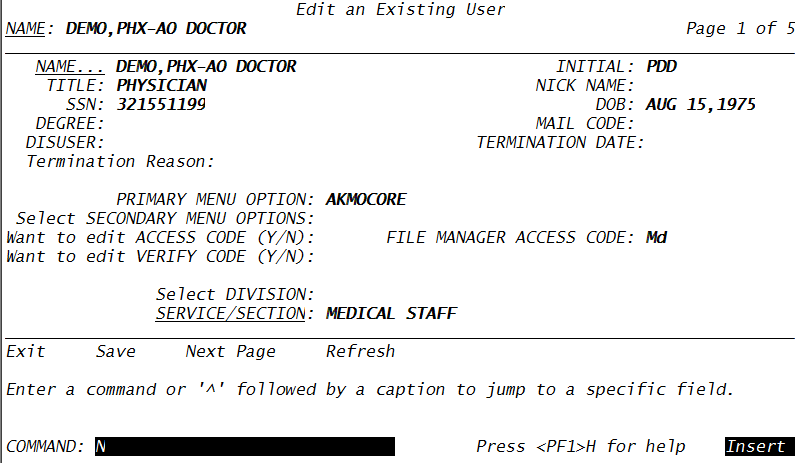 COMMAND: N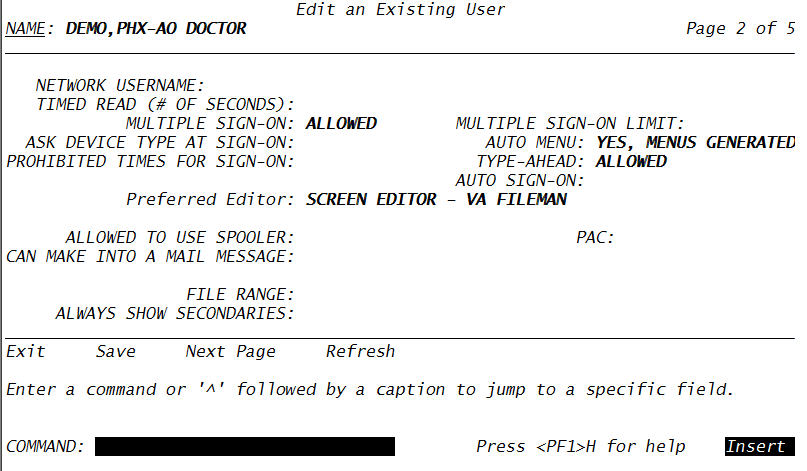 COMMAND: N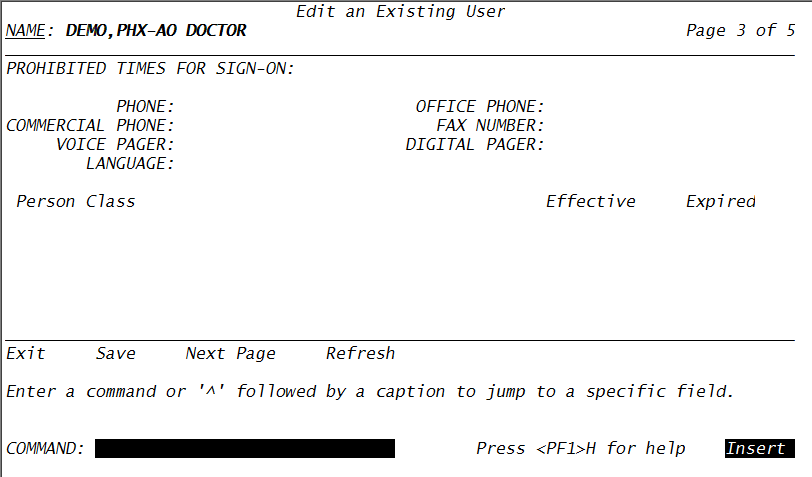 Person Class: using the providers NPI got to https://nppes.cms.hhs.gov/NPPESRegistry/NPIRegistryHome.do  to get the Person Class.COMMAND: N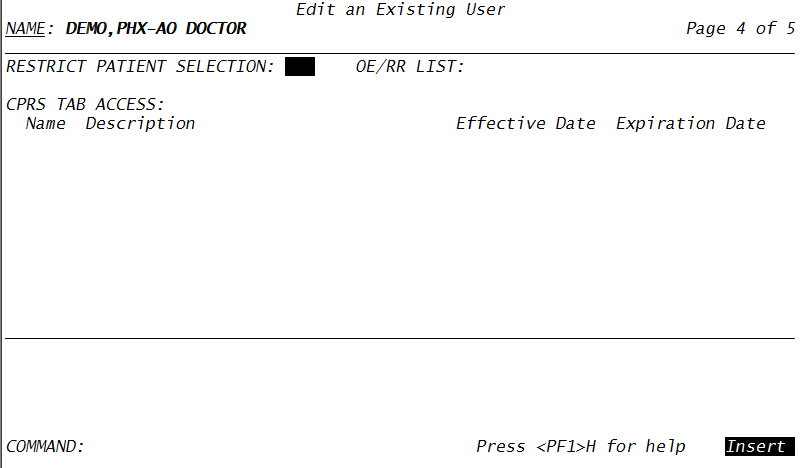 COMMAND: N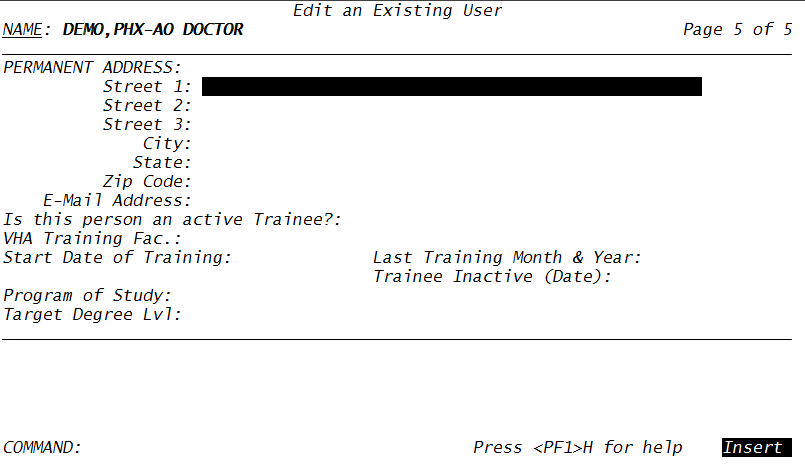 Type an S then an E to save and exist.Enter a command or '^' followed by a caption to jump to a specific field.STEP 3. Grant Access by ProfileIf you have created clean user templates, clone the new user against that user otherwise add security manually viaKEYS   Key Management ...***use the excel sheet attach for guidance on keys***Select User Management Option: Grant Access by Profile                          Batch Entry of New Persons                          --------------------------****for the script use the demo doc below or clone using a user on your database****Please select a person to copy fromTemplate PERSON: DEMO,HOPI DOC       HD          PHYSICIANIs this the person whose data you want cloned? YYou may enter a date, when the users that are being created/updated will no longer have access to the system.Enter (optional) TERMINATION DATE:                          Batch Entry of New Persons                          --------------------------Clone of: DEMO,HOPI DOCEnter NEW PERSON's name (Family,Given Middle Suffix): DEMO,PHX-AO DOCTOR       PDD          PHYSICIANDEMO,PHX-AO DOCTOR is an existing user. Do you want to include? YESClear out KEYS, FILES, SECONDARY MENUS first? YESDo You Want To Clone PERSON CLASS? NO  (Should always answer NO)Next!Enter NEW PERSON's name (Family,Given Middle Suffix):Where do you want to print the COMPUTER ACCOUNT NOTIFICATION LETTERS?DEVICE: HOME//         CONVERTING DEMO,PHX-AO DOCTOR'S ACCOUNT OVEROne moment please...                                          USER ACCOUNT NOTIFICATION                                    2014 DEMO HOSPITAL                                   40 NORTH CENTRAL AVE                                        SUITE 605                                    PHOENIX, AZ 85340          PHX-AO DOCTOR DEMO          MEDICAL STAFF   (MD)          ---        CONVERTING DEMO,PHX-AO DOCTOR'S ACCOUNT OVER          A user account has been created in your name to enable you to access on-line clinical and/or administrative data required to perform your duties as an employee of Indian           Health Service.  Please read the enclosed NEW USER INFORMATION before you attempt your first log-on to the system.  Questions about access should be referred to the AIS Application Coordinator in your service, your facility Information Security Officer (ISO), or your IRM Service.            Your Computer Access Coordinator is:                                   MOSELY,ELVIRA                                   345                                   338-3785          Your Facility Information Security Officer:                                    Elvira Mosely          Your Alternate Information Security Officer:           ---                                            Access Code: OQMN316                                            Verify Code: 9734PLK}                           COMPUTER ACCOUNT ACCESS POLICY                                INDIAN HEALTH SERVICE                                 2014 DEMO HOSPITAL     PHX-AO DOCTOR DEMO     MEDICAL STAFF   (MD) As an authorized user of IHS RPMS/EHR SYSTEM and having access to data stored in them, I will be given sufficient access to perform my assigned duties.  I will use this access ONLY for its intended purpose and understand the following policies that apply to IHS data and computer systems policies:  I agree to safeguard all passwords (e.g., Access/Verify codes, electronic signature codes) assigned to me and am strictly prohibited from disclosing these codes to anyone including family, friends, fellow workers, supervisor(s), and subordinates for ANY reason.  I understand that I may be held accountable for all entries/changes made to any government information system using my passwords.   I am aware of the regulations and facility information system security policies designed to ensure the confidentiality of all sensitive information.  I am aware that information about patients or employees is confidential and protected from unauthorized disclosure by law.  I understand that my obligation to protect IHS information does not end with either the termination of my access to this facility's systems or with the termination of my government employment.   I will exercise common sense and good judgment in the use of electronic mail.  I understand that electronic mail is not inherently confidential and I have no expectation of privacy in using it.  I understand that technical or administrative problems may create situations which requires viewing of my messages.  I also understand that facility management officials may authorize access to my electronic mail messages whenever there is a legitimate purpose for such access.   I understand that a violation of this notice constitutes disregard of a local and/or IHS policy and will result in appropriate disciplinary action as defined in IHS employee conduct Regulations as well as suspension/termination of access privileges.   I affirm with my signature that I have read, understand, and agree to fulfill the provisions of this User Access notice.       Signature:________________________               PHX-AO DOCTOR DEMO MEDICAL STAFF    MD     RETURN THIS FORM TO: IRMS - NEW ACCTS (xxx/xxx)STEP 4. Adding a TIU User’s ClassFollow this menu path: TIUM > TMM > UCM > UCM2Select USER: DEMO,PHX-AO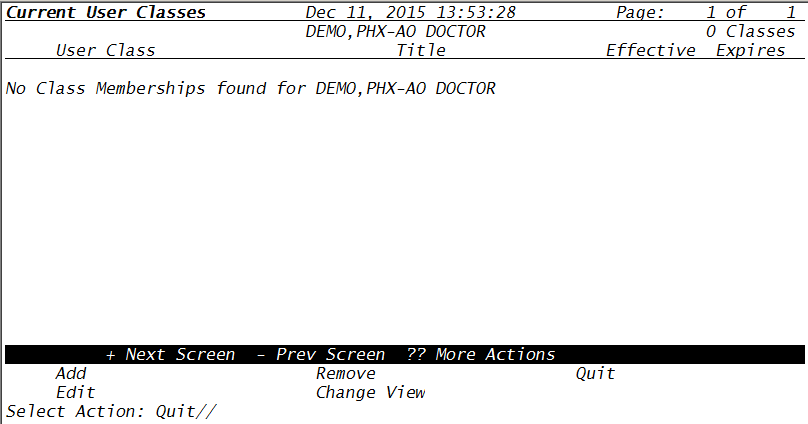 Select Action: Quit// ADDSelect USER CLASS: PHYSICIAN     1   PHYSICIAN       2   PHYSICIAN ASSISTANT  CHOOSE 1-2: 2EFFECTIVE DATE: T-1EXPIRATION DATE:TITLE:Select Another USER CLASS: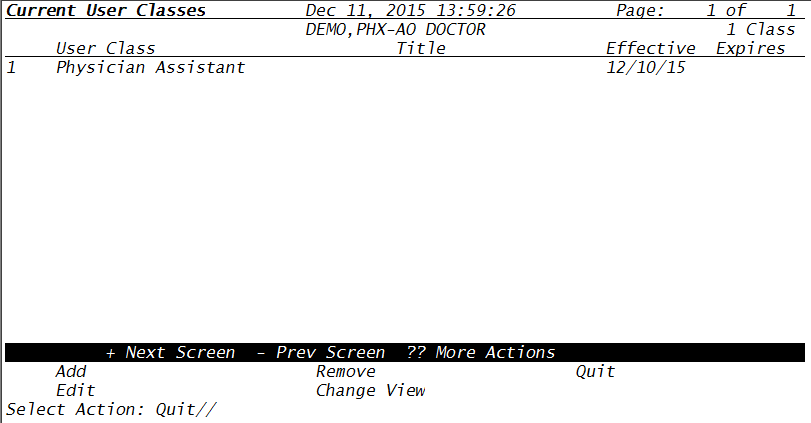 Step 7:  Create Clinic, Add to mail group, add to EHR Consult teams, add provider Primary Care Team.***following through step 7 depends on the provider’s credetials and duties**** Step 6 Assist user with electronic signatureHave the user sign into RPMS and assist them with their electronic signature block and other credentials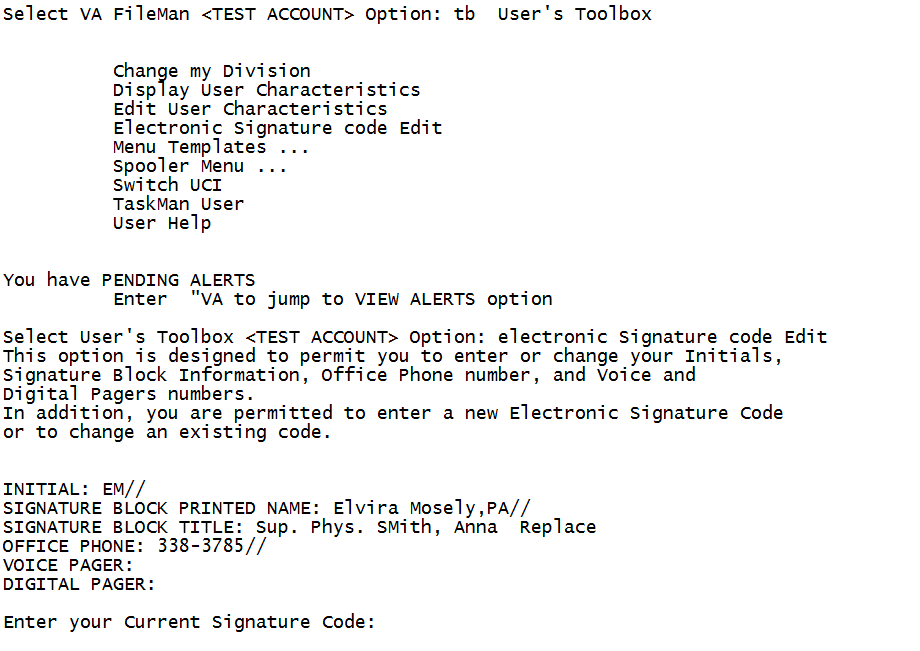 Assist them with electronic signature, they can created the signature in EHR or in RPMS.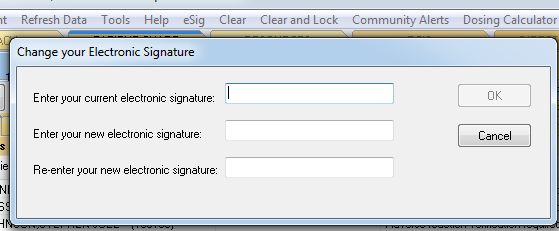 Finally have that provider sign into EHR. Assess whether the provider can:Create a visitAdd themselves to the provider boxEnter health factor, exam, pov, etcCan they order Do they get prompted for electronic signatureCan they add a note Assist with creating top note title listAssist with creating lab flowsheets or report flowsheetSECTION II: Inactivating a providerRemoving user check-list:Assign a surrogateTake away RPMS accessDe-activate providerDE-activate clinic (if any)Remove from mail groups and consult teamsPCP – Assign patient to new team or provider.Review provider’s deficiencies and assign as appropriatelySTEP 1: Take away access to RPMSusrm  User ManagementSelect User Management Option: edit an Existing User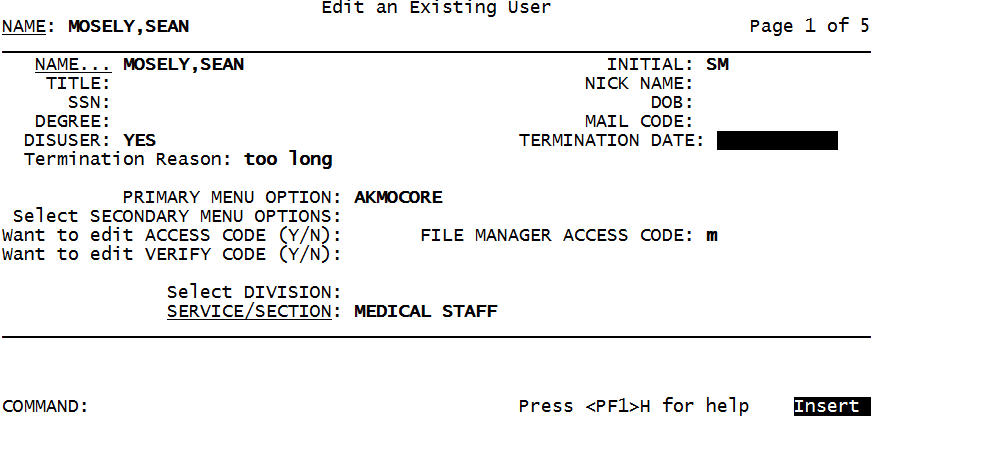 User will not be able to log into RPMS or EHRSTEP 2: Inactivating a  Provider/userSelect User Management Option: AVASelect IHS Provider/Person Add/Edit Option: INA                    INACTIVATE/REACTIVATE A PERSON/PROVIDER          Use this option to enter an INACTIVE DATE for a Person or Provider.  To deactivate a user, please use the option on the USER EDIT menu.  To REACTIVATE a person or provider, enter an "@" at the  Inactive Date prompt.  Then proceed to the  ADD/EDIT PROVIDERS option to insure all the data is current.Select NEW PERSON NAME:  DEMO,PHX-AO DOCTOR       PDD          PHYSICIANINACTIVE DATE: T  (DEC 11, 2015)Disabled pending intial upload.Press RETURN to continue:Select NEW PERSON NAME:Select User Management Option: Deactivate a UserDEMO,PHX-AO DOCTOR       PDD          PHYSICIANView/Print User Inquiry Data? Yes// 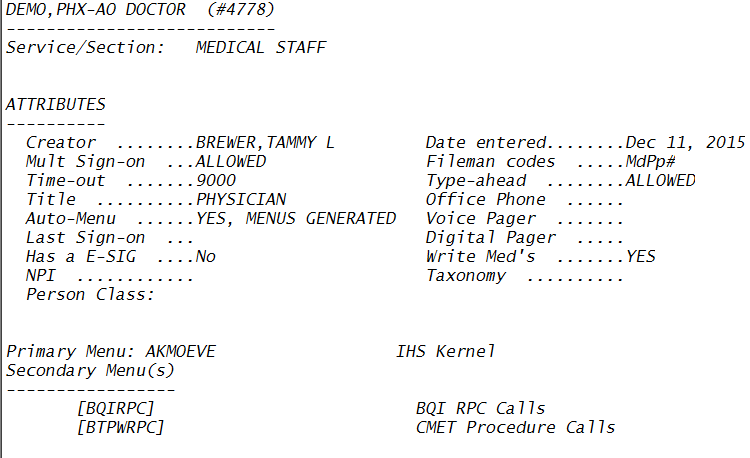 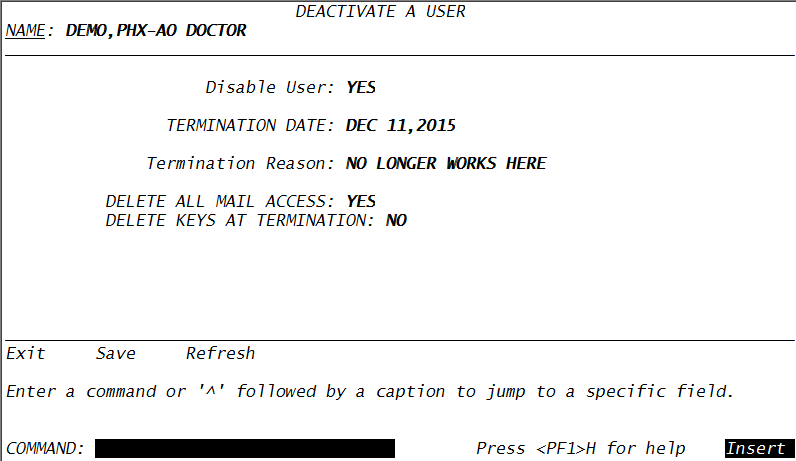 COMMAND: S and then E to Save and ExistDEMO,PHX-AO DOCTOR will be deactivated now.  Do you wish to proceed? YES//... DONEStep 3. Remove the User Class  ***they will not be selectable as a visit provider in EHR***Follow this menu path: Core > TIUM > TMM > UCM > UCM2                           User Class Management Menu                               (2014 DEMO HOSPITAL)Select USER: DEMO,PHX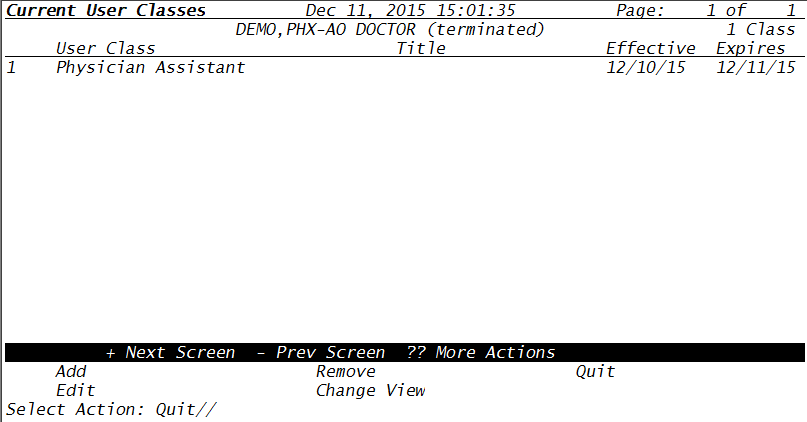 Select Action: Quit// REMOVERemoving DEMO,PHX-AO DOCTOR from PHYSICIAN ASSISTANTAre you SURE? NO//YES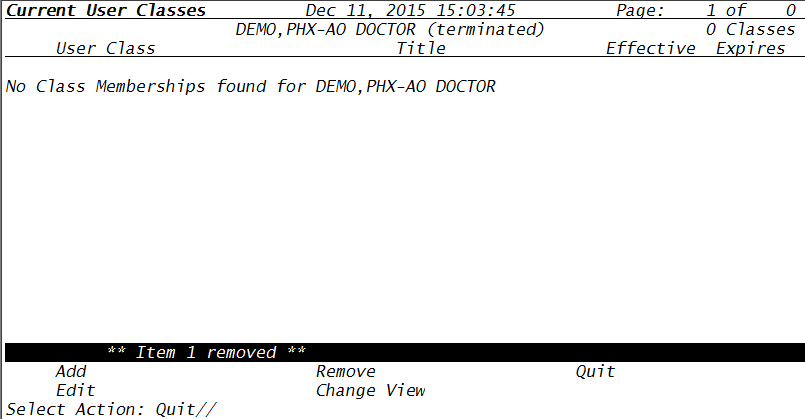 Step 4.  For Provider with a scheduled clinicBefore we inactive the provider’s schedule, we need to:Run a report for appointment that did not get check-in or are scheduled. ***if your facility does not run this report routinely, then you may have to set the date as far back as when your provider was 1st hired. ***   AL     Appointment List   AM     Appointment Management   CR     Chart Requests   CHK    List Patient Check In Status   DA     Display Patient's Appointments   MB     Multiple Appointment Booking   MC     Multiple Clinic Display/Book   MD     Month-at-a-glance Display   PL     Print Scheduling Letters   PS     View Provider's Schedule   WL     Waiting List Enter/Edit   PCP    Primary Care Provider Menu ...   PMR    Patient Mini Registration   SCR    Reports Menu (Scheduling) ...   SCS    Supervisor Menu (Scheduling) ...   CRA    Cancel/Restore Clinic Availability   SET    Set Up a ClinicSelect Scheduling Menu Option: SCR  Reports Menu (Scheduling)Select Reports Menu (Scheduling) Option: AMR  Appointment Management Reports     Use this option to access reports designed to assist you in managing your appointment statuses.  Workload Reports require knowing whether an appointment tool place, so each must be checked-in or marked as a no-show.  One report also helps you track if all checked-in appointments are being coded in PCC.           1. Appointment Management Statistics           2. Appointments Requiring Action           3. Uncoded Checked-in Appointments           4. Eligibility Appointment List           5. Cancelled Appointment Listing           6. On-line Help (Report Descriptions)          Select REPORT:  (1-6): 2     Use this report to list all appointments with no status or with a status of "No Action Taken".  All Workload and statistical reports will not be accurate until these      appointments have an appropriate status added.     Select one of the following:          C         Clinic          P         Principal Clinic          V         Provider          T         TeamSubtotal Report by: C ClinicSelect division: 2014 DEMO HOSPITAL//        8999Select another division: Would you like a preexisting Clinic Taxonomy?? NO// Select clinic: ALL// BOOT  BOOT *inactivated on JAN 19, 2016Select another clinic: BREWER APPTS        BREWER,TAMMY LSelect another clinic: Would you like to save this clinic list as a Taxonomy?? NO// Select First Date to Search:  jan 1 1970  (JAN 01, 1970)Select Last Date to Search:  t  (JAN 19, 2016)     Select one of the following:          B         BROWSE ON SCREEN          P         PRINT ON PAPERPRINT MODE: BROWSE//  ON SCREEN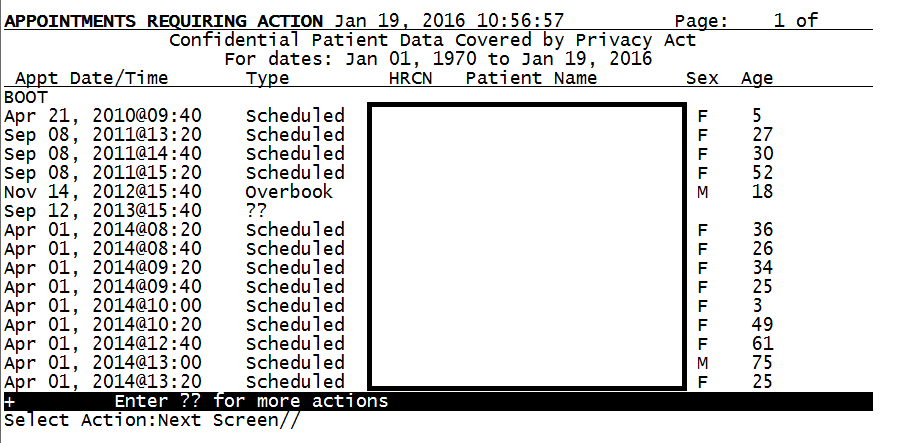 Get provider’s clinic waitlist if any. If you inactivate the clinic before moving these patients over to a new waitlist or appointment, you will lose that data.   AL     Appointment List   AM     Appointment Management   CR     Chart Requests   CHK    List Patient Check In Status   DA     Display Patient's Appointments   MB     Multiple Appointment Booking   MC     Multiple Clinic Display/Book   MD     Month-at-a-glance Display   PL     Print Scheduling Letters   PS     View Provider's Schedule   WL     Waiting List Enter/Edit   PCP    Primary Care Provider Menu ...   PMR    Patient Mini Registration   SCR    Reports Menu (Scheduling) ...   SCS    Supervisor Menu (Scheduling) ...   CRA    Cancel/Restore Clinic Availability   SET    Set Up a ClinicSelect Scheduling Menu Option: WL  Waiting List Enter/Edit     Use this option to manage your waiting lists for both outpatient clinics or inpatient wards.  Only application coordinators may add new clinics or wards as waiting lists.  Once a list is selected, you can select how the list will be displayed.  Options are Patient Name, Date Added to List, Priority, and Recall Date.  From that list, you may add new patients, edit or view existing entries, remove patients from active status or request a listing of closed cases.Select WAITING LIST CLINIC OR WARD: ? Answer with WAITING LIST CLINIC OR WARD Do you want the entire 55-Entry WAITING LIST List? y  (Yes)   Choose from:   BOOT      BRAMER-FORTIER      BREWER APPTS        You may enter a new WAITING LIST, if you wish     Enter Clinic or Ward Name. Answer with HOSPITAL LOCATION NAME Do you want the entire 498-Entry HOSPITAL LOCATION List? n  (No)Select WAITING LIST CLINIC OR WARD: BOOT     MOSELY,ELVIRA         ...OK? Yes//   (Yes)     Select one of the following:          P         Patient Name          D         Date Added to List          O         Priority          R         Recall DateSort By: Patient Name// Patient Name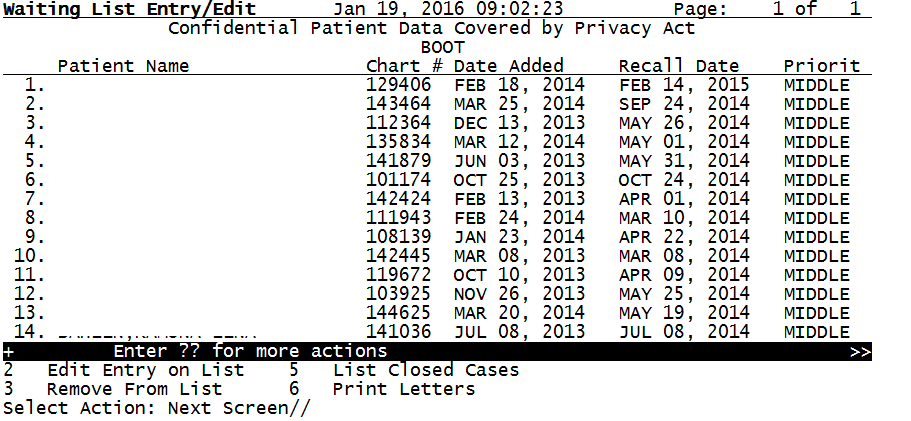 Moving patients to a new waitlist,AD,xxxxx, GENEDATE ADDED TO LIST: FEB 18,2014// REASON ADDED TO LIST: F/U PATIENT; NO SCHEDULE YET         // PRIORITY: MIDDLE// ****change priority here****PROVIDER: BOOT,ExxxxxxTH A// RECALL DATE: FEB 14,2015// t  (JAN 19, 2016)COMMENTS:  No existing text  Edit? NO//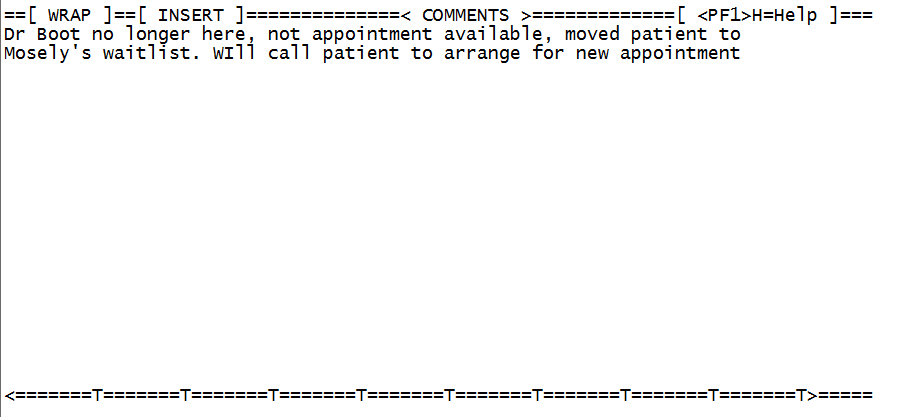 F1 key E key to save and exit     Date of Last Registration Update: MAR 25, 2014PO BOX 891ALB, NEW MEXICO  87119555-555-9036 (home)   (work)Does patient's address or phone # need to be updated? NO//N  **but if you enter yes, you can edit the demographic information for this patient.Or you can remove that patient from the waitlist and give them an appointment.*** If you need more time to move patient into the appropriate waitlist of appointment, you can cancel the availability of this clinic, this prevents users from booking appointments into this clinic,  Cancel availability so that no user can schedule an appointment with this provider while you are still working on this clinic’s waitlist and schedule appointment   ACM    Application Coordinator Menu ...   CPF    Clinic Profile   CRA    Cancel/Restore Clinic Availability   DSU    Display Scheduling User   EEL    Enter/Edit Letters   IWL    Wait List Activate/Inactivate   LAM    List Appts Made By Clinic   MON    Month-at-a-glance Display   SET    Set Up a ClinicSelect Supervisor Menu (Scheduling) Option: CRA  Cancel/Restore Clinic Availability     Use this option to either CANCEL or RESTORE a clinic's appointment slots.      You can CANCEL a clinic's availability for either a whole day or portion of a day.  If several portions of a day are to be canceled you must cancel one portion first, then select CANCEL again to cancel the second portion, etc.     You can RESTORE the availability for a previously canceled clinic.  Appointments that were rescheduled using the auto-rebook feature at the time of cancellation WILL NOT be moved to their original time slots.     Select one of the following:          C         CANCEL CLINIC AVAILABILITY          R         RESTORE CLINIC AVAILABILITYSelect Action: C  CANCEL CLINIC AVAILABILITYSelect CLINIC NAME: BOOTCANCEL 'BOOT' FOR WHAT BEGIN DATE: T (JAN 19, 2016)CANCEL 'BOOT' FOR WHAT END DATE: <enter>****Now you are ready to add that patient to a new waitlist, but remember that it is best to provide that patient with an appointment then to transfer them to another waitlist.****Finally once you have scheduled and transfer patient to the new either waitlist or given an appointment, we can then inactivate the clinic. SCS    Supervisor Menu (Scheduling)  > ACM    Application Coordinator Menu  Select Application Coordinator Menu Option: IRC  Inactivate/Reactivate Clinic     Choose INACTIVATE to render a clinic inactive (no activity) allowed) as of a selected date.  Choose REACTIVATE to set the date from which point the inactivation of a clinic is terminated.     For INACTIVE clinics, you may want to change the clinic name, remove the abbreviation and principal clinic link. Use the Set Up A Clinic option to make those changes.     Select one of the following:          I         INACTIVATE CLINIC          R         REACTIVATE CLINICSelect Action:  INACTIVATE CLINICSelect CLINIC NAME: BOOT     MOSELY,ELVIRAEnter Date Clinic is to be Inactivated: T (JAN 19, 2016)Clinic will be inactivated effective 01/19/2016STEP 5:Remove them from:Mail groupsPCP teams EHR Consult team